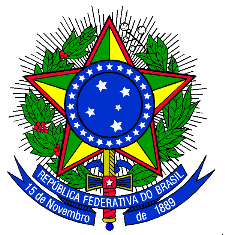 MINISTÉRIO DA EDUCAÇÃOUNIVERSIDADE FEDERAL DA INTEGRAÇÃO LATINO-AMERICANAPRÓ-REITORIA DE GRADUAÇÃO – PROGRAD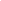 D E C L A R A Ç Ã OEu,___________________________________________________________________, portador (a) da carteira de identidade n° _______________________, órgão de expedição________________, edo CPF n° ___________________________, declaro que, no período determinado no inciso I do Artigo 7º da Portaria Normativa do MEC nº18 de 11/10/2012, para apuração da renda familiar bruta mensal per capita, não recebi rendimentos de qualquer natureza (a título regular ou eventual) provenientes de: salários; proventos; pensões; pensões alimentícias; aposentadorias; comissões; pró-labore; trabalho não assalariado, mercado informal ou autônomo; patrimônio; aplicações financeiras; atividades rurais; atividades de profissional liberal e informal; ajuda financeira de terceiros; benefícios sociais (exceto os relacionados no § 2º dos incisos I e II, do art. 7 da Portaria Normativa do MEC n°18 de 11/10/12); etc. Declara ainda que, no momento meu sustento tem sido proveniente de: ________________________________________________________________________________________________________________________________________________________________________________________________________________________________________________________________________________________________________________________________________________________________________Por serem verdadeiras as informações prestadas, firmo a presente declaração.Local e data: ___________________________, _____ de __________________ de 2024___________________________________Assinatura do (a) declarante.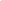 